Załącznik nr 1 do Regulaminu wystawiania legitymacji służbowych nauczycielom akademickim zatrudnionym w Warszawskim Uniwersytecie Medycznym               Warszawa, dnia  ........................................……………………………………………………………………………….…. 			(jednostka organizacyjna) ......................................................................................		(imię i nazwisko pracownika)......................................................................(stanowisko)Wniosek o wystawienie legitymacji służbowej Proszę o wystawienie:	legitymacji służbowej 	duplikatu legitymacji służbowej poświadczającej zatrudnienie na stanowisku nauczyciela akademickiego w Warszawskim Uniwersytecie Medycznym. Zobowiązuję się do zwrotu otrzymanej legitymacji służbowej / duplikatu legitymacji służbowej* / 
w przypadku rozwiązania lub wygaśnięcia stosunku pracy, najpóźniej w ostatnim dniu zatrudnienia, 
w Dziale Personalnym. 			……..................................................			podpis pracownikaPotwierdzam odbiór legitymacji służbowej oraz zapoznanie się z treścią Regulaminu wystawiania legitymacji służbowych nauczycielom akademickim zatrudnionym w Warszawskim Uniwersytecie Medycznym.……..................................................			Data, podpis pracownika*- proszę skreślić niepotrzebne 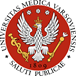 Warszawski Uniwersytet MedycznyUl. Żwirki i Wigury 6102-091 Warszawa